ZADANIE DOMOWEProszę, aby przesłać mi odpowiedzi na zadanie domowe z zeszłego tygodnia na maila. Agata przesłała mi odpowiedź na pytanie 1 i 3. Jeszcze odpowiedź na pytanie 2 i będzie bardzo dobrze. Reszcie uczniów przypominam treść zadania:Renesans – odrodzenie – epoka panująca w XV i XVI wieku. Cechował ją powrót do mitologii antycznej oraz starożytnej magii. Przeczytaj przesłany teks na temat magii w renesansie. Napisz w zeszycie: Jak w średniowieczu traktowano magię? Wśród jakich ludzi w średniowieczu szerzyła się magia i czary?Jak w renesansie traktowano magię? Wśród jakich ludzi w renesansie szerzyła się magia i czary?Kto jest uważany za ostatniego wielkiego maga w historii? Na następnej lekcji zajmiemy tematem W szlacheckiej Rzeczpospolitej. Proszę przygotować na lekcję przesłane materiały, żebyśmy mogli je przerobić.Dla chętnych (!)Wiem, że ze względu na okoliczności, większość z Was spędza dużo czasu przed komputerem. Bardzo jednak zachęcam do posłuchania czym była sarmacja (nie trzeba patrzeć w monitor – wystarczy słuchać). Film podnosi na duchu i napawa dumą z bycia Polakiem: https://www.youtube.com/watch?v=6xFVsOcPX3E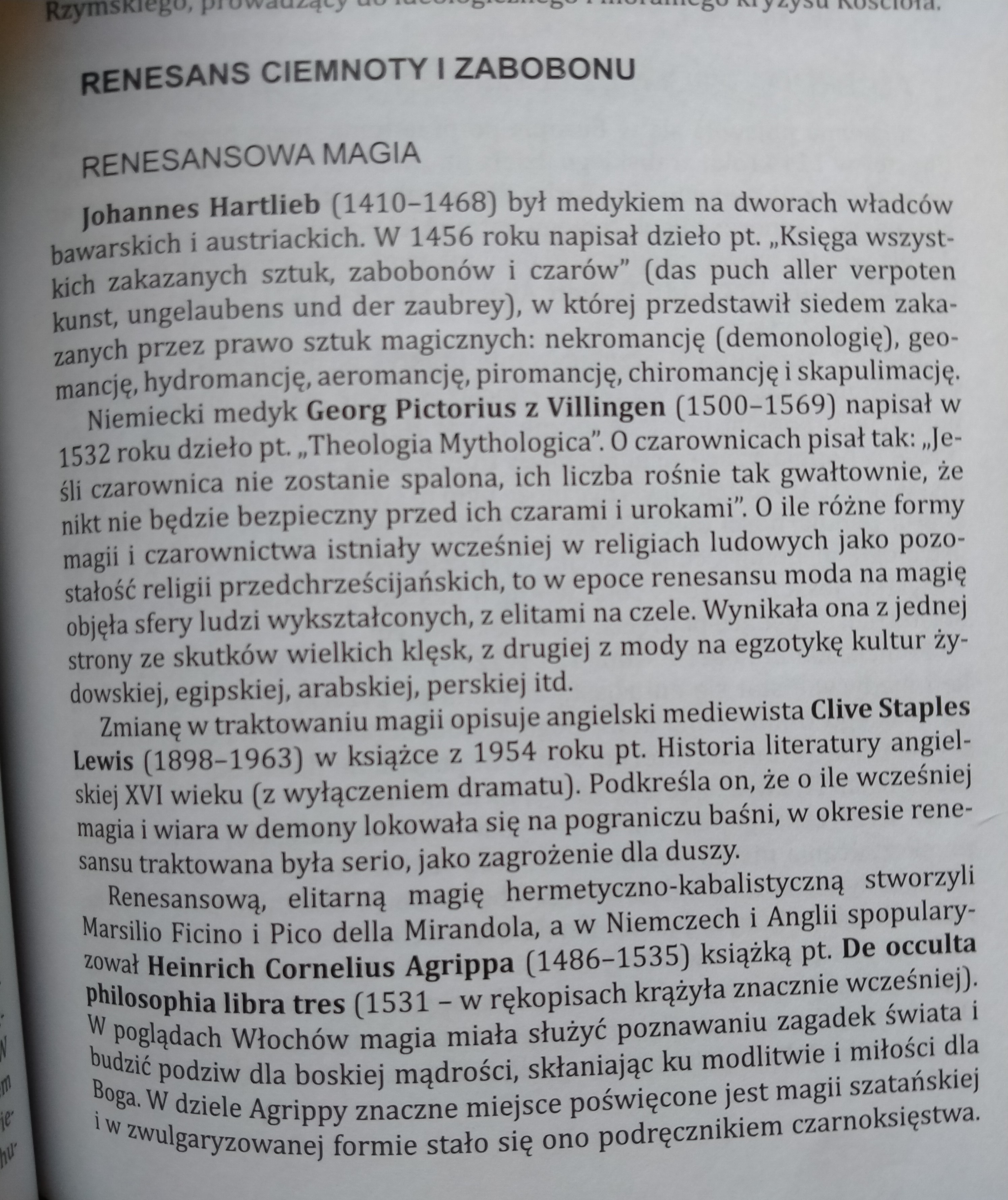 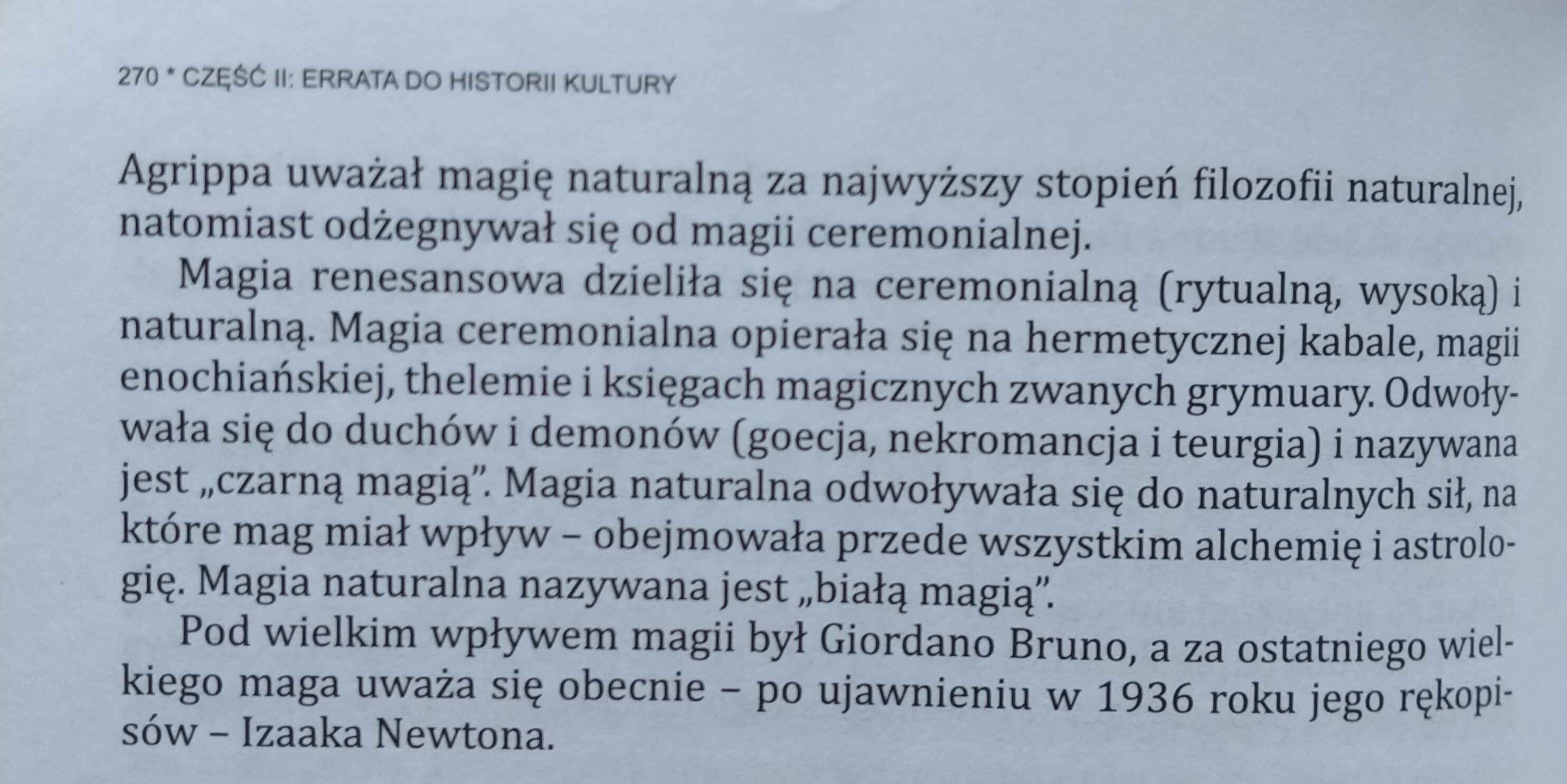 